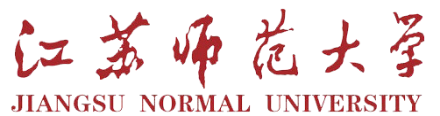 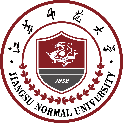 2021年教育硕士学位论文答辩日程	答辩时间：2020年5月26日（周三）下午14:30          答辩地点：静远楼1709专业答辩人论文题目答辩主席答辩委员答辩秘书校内导师校外导师学科教学（数学）张秀秀核心素养视域下高中数学反思性教学的研究曾宪安特级教师黄晓学 教授徐西安 教授孙世良 副教授郝水侠 副教授姚峥嵘张运涛 副教授李桂强学科教学（数学）许国良高中生逻辑推理能力对数学问题提出能力的影响研究曾宪安特级教师黄晓学 教授徐西安 教授孙世良 副教授郝水侠 副教授姚峥嵘张运涛 副教授丁永刚学科教学（数学）丁琪基于深度学习理论的初中数学线上教学有效性分析和教学策略研究曾宪安特级教师黄晓学 教授徐西安 教授孙世良 副教授郝水侠 副教授姚峥嵘朱江 教授李桂强学科教学（数学）刘静雅混合教学模式下高中数学教学重构与实践曾宪安特级教师黄晓学 教授徐西安 教授孙世良 副教授郝水侠 副教授姚峥嵘朱江 教授倪科技学科教学（数学）吴博初中几何的混合式教学设计与实践曾宪安特级教师黄晓学 教授徐西安 教授孙世良 副教授郝水侠 副教授姚峥嵘朱江 教授刘永康学科教学（数学）鄢盈高中数学智慧教学模式设计与实践研究曾宪安特级教师黄晓学 教授徐西安 教授孙世良 副教授郝水侠 副教授姚峥嵘朱江 教授倪科技学科教学（数学）孙菁数学核心素养视角下的数形结合教学研究曾宪安特级教师黄晓学 教授徐西安 教授孙世良 副教授郝水侠 副教授姚峥嵘张运涛 副教授杜宪刚学科教学（数学）王凤开放性问题在初中数学复习课中的应用研究曾宪安特级教师黄晓学 教授徐西安 教授孙世良 副教授郝水侠 副教授姚峥嵘张运涛 副教授丁永刚学科教学（数学）霍康迪基于教材比较的三角函数教学策略研究—以苏教版教材为例曾宪安特级教师黄晓学 教授徐西安 教授孙世良 副教授郝水侠 副教授姚峥嵘张超 教授张兴朝学科教学（数学）张秋实高一数学课堂学生参与度现状调查与教学策略研究曾宪安特级教师黄晓学 教授徐西安 教授孙世良 副教授郝水侠 副教授姚峥嵘张超 教授张廷亮